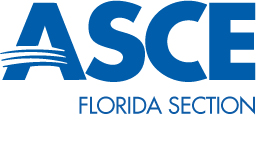 Quarterly Report – Cape Canaveral BranchRecent Activities:One technical presentation luncheon was held in November.  The presentation was titled “How Concrete Pipe Cracks and Responds to Loads” conducted by Doug Holdener of Rinker Materials Concrete Pipe Division.  There was a great turnout with attendees earning 1 PDH.Planned Activities:The Mini-Golf Fundraising Tournament to raise money to support the ASCE student chapter of FIT will continue monthly at the last Thursday of every month.  
The ASCE monthly PDH presentations for Cape Canaveral branch professional members will continue in January.  Details on these events to follow in the next month.ASCE Cape Canaveral Branch and Habitat for Humanities community service events will hope begin in February.  Details on these events to follow in the next month.